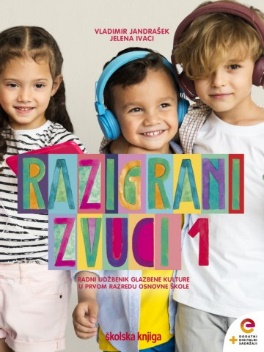 Nastavna jedinica:Vučja željaPetar Iljič Čajkovski: Labuđe jezero (ulomak)UVODNI DIO:Promotri fotografiju!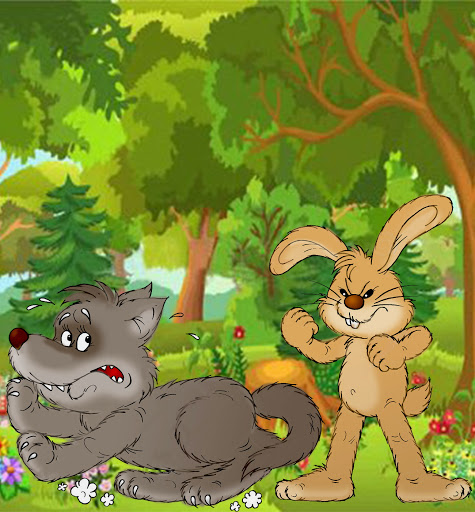 Razmisli pa ispričaj o čemu razgovaraju zec i vuk? Što misliš, kako je raspoložen vuk, a kako zec? Misliš li da je takva situacija moguća? SREDIŠNJI  DIOSada ćemo upoznati pjesmu Vučja želja, udžbenik, 28. stranica. Usporedi sadržaj pjesme sa sadržajem priče koju si upravo osmislio/ la!Poslušaj pjesmu na poveznici:
https://www.e-sfera.hr/dodatni-digitalni-sadrzaji/5b6741da-dd23-4622-84c1-cba28d130725/ (e-glazbeni)Sviđa li ti se ova pjesma? U nekoliko slušanja nauči pjesmicu pjevati. Kad dobro uvježbaj, otpjevaj je ukućanima.Pjevaj pjesmu uz matricu s iste poveznice.Sada poslušaj skladbu Petra Iljiča Čajkovskog: Labuđe jezero (ulomak iz baleta)Čajkovski – poznati ruski skladateljBALET je glazbeno-plesno djelo koje se izvodi na pozornici.                   https://www.e-sfera.hr/dodatni-digitalni-sadrzaji/5b6741da-dd23-4622-84c1-cba28d130725/ (e-glazbeni)Prvo slušanje: Kako te se dojmila skladba? Odredi izvođača u skladbi.Drugo slušanje: Odredi ugođaj, tempo i dinamiku u skladbi.Treće slušanje:  Sada pratimo tijek skladbe na karti slušanja. Otvori udžbenik na 29. stranici.                           1. slika: 0:00 – 0:52                           2. slika: 0:52 – 1:14                           3. slika: 1:14 – 1:44                           4. slika: 1:44 – 2:06                           5. slika: 2:06 – 2:18                           6. slika: 2:18 – 2:24                           7. slika: 2:24 –Prati skladbu. Koja se glazbala čuju u pojedinim vremenskim dijelovima izvođenja skladbe? Odredi i pokaži ih u udžbeniku.Sada riješi zadatak iz udžbenika s 29. stranice.ZAVRŠNI DIOGlazbena igra Tiho – glasnoNa „ udaraljci“ koju pronađeš u svome domu izvedi ritamski motiv određenom dinamikom (glasnoćom). Uključi u igru ukućane! Neka oni zadani motiv ponove pljeskanjem, tako da tiho izvođenje ponove plješćući prstom o dlan, a glasno izvođenje ponove plješćući dlanom o dlan.Za kraj nekoliko lijepih prizora iz baleta Labuđe jezero. Svakako otiđi u kazalište i pogledaj baletnu predstavu. Uživat ćeš – sigurno!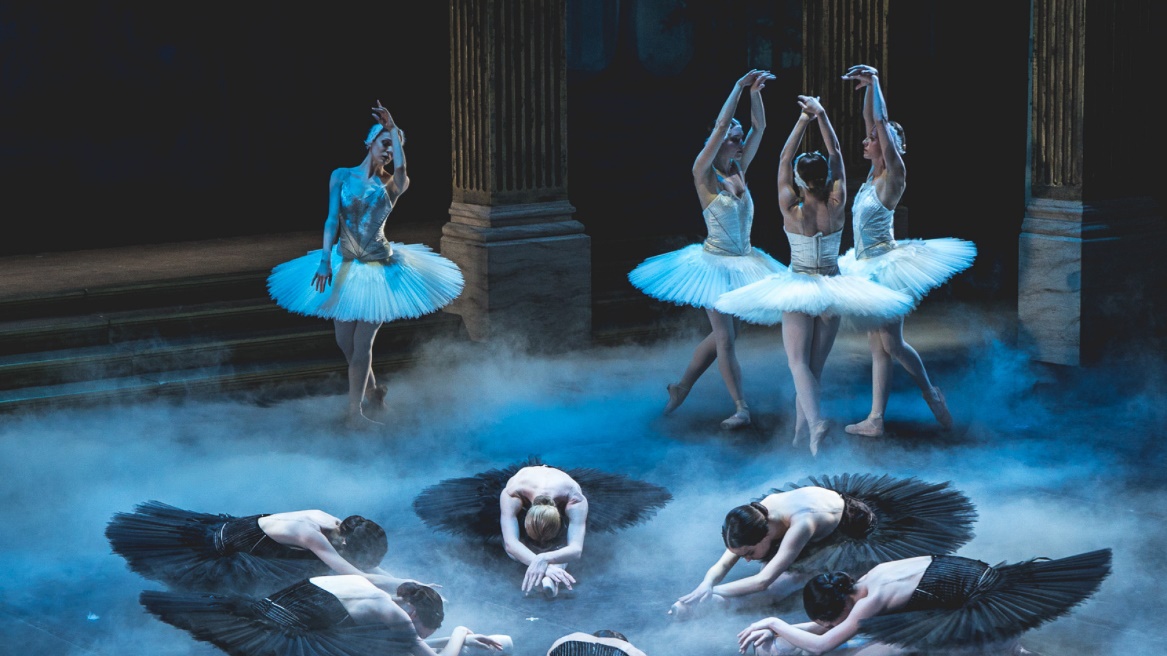 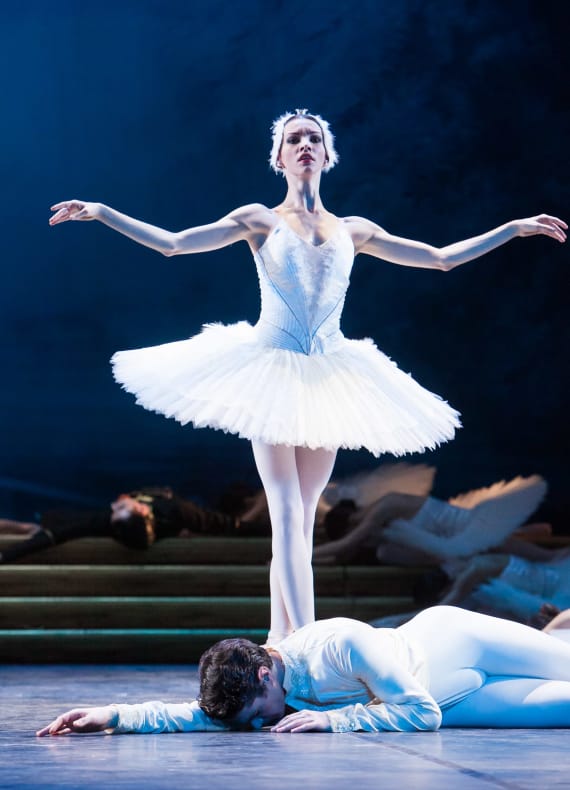 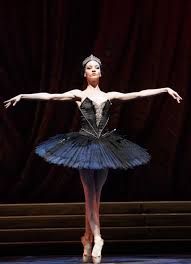 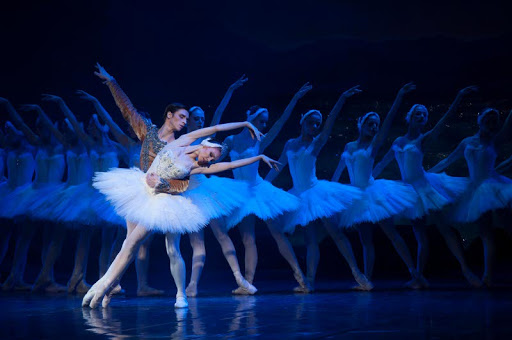 